Szkolna Liga Chemiczna – część II
klasa III gimnazjumZadanie 1                                                                                                                           (2pkt)Do określania twardości minerałów stosuje się skalę Mohsa, w której minerały zostały uszeregowane od najbardziej miękkiego do najtwardszego. Każdy minerał może zarysować minerał poprzedzający go na skali - bardziej miękki i może być porysowany przez następujący po nim - twardszy. Jako przykładowe minerały wzorcowe uznaje się:
1. talk 
2. gips 
3. kalcyt 
4. fluoryt 
5. apatyt 
6. ortoklaz 
7. kwarc 
8. topaz 
9. korund 
10. diament Uczeń z koła chemicznego badał właściwości znalezionego minerału. Zapisał on następujące obserwacje:- odnaleziony minerał zrobi rysę na apatycie
- minerał ten jest bardziej miękki niż korund
- fluoryt nie zrobi na nim rusy
- kwarc zrobi na nim rysę. Przenalizuj podane informację i odpowiedź na pytanie: który minerał badań uczeń? Odpowiedź uzasadnij. Zadanie 2                                                                                                                           (5pkt)Uczeń przygotował doświadczenie – otrzymywanie tlenu w reakcji termicznego rozkładu manganianu(VII) potasu. W tym celu odważył 5 g soli. Uczeń zastanawiał się, jaką pojemność cylindra powinien użyć do wykonania tego doświadczenia. Wiedział jedynie, że wśród otrzymanych produktów tlen stanowi ok. 10% masowych. Gęstość tlenu w warunkach eksperymentu ma wartość 1,43 g/dm3. Ustal, jakiej pojemności cylindra należy użyć do tego doświadczenia. Masz do wyboru: 10cm3, 50cm3, 100cm3, 150cm3, 200cm3. Oblicz ile gramów tlenu powstanie w wyniku przeprowadzonej reakcji. Zapisz równanie przeprowadzonej przez ucznia reakcji. Narysuj schemat tego doświadczenia. Informacja do zadań: 3, 4Rozpuszczalność danej substancji określa maksymalną ilość gramów danej substancji, jaką można rozpuścić w 100 g rozpuszczalnika. 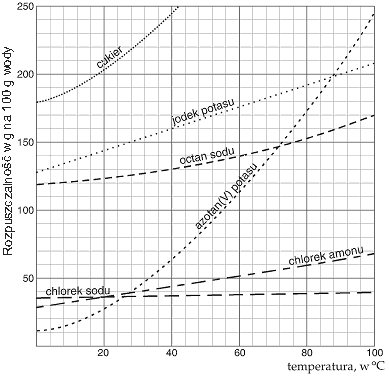 Zadanie 3                                                                                                                            (3pkt)Obliczyć rozpuszczalność substancji w temperaturze 20°C, wiedząc że po odprawowaniu do sucha 60 cm3 nasyconego roztworu, którego gęstość w tej temperaturze wynosi 1,22 g/cm3 pozostało 4,85 g suchej substancji.  Zadanie 4                                                                                                                             (3pkt)W temperaturze 40°C zmieszano dwa roztwory azotanu(V) potasu otrzymując roztwór nr 3:300 g roztworu o stężeniu 15%200 g roztworu o stężeniu 30%Oblicz, czy podczas ochładzania roztworu nr 3 do temperatury 20°C, wykrystalizuje sól. Odpowiedz uzasadnij odpowiednimi obliczeniami. Zadanie 5                                                                                                                          (2pkt)Przeprowadzono pewną reakcję chemiczną, którą schematycznie można zapisać: 
A -> B + C + D. Stosunek masowy reagentów wynosi odpowiednio: mB : mC: mD = 4 : 5 : 9. Oblicz masę produktu D, która powstanie w wyniku rozkładu 162 g substratu A. Zadanie 6                                                                                                                     (2pkt)Wykres przedstawia krzywe rozpadu promieniotwórczego dwóch próbek. Korzystając z wykresu wyznacz stosunek okresów połowicznego rozpadu substancji X do substancji Y.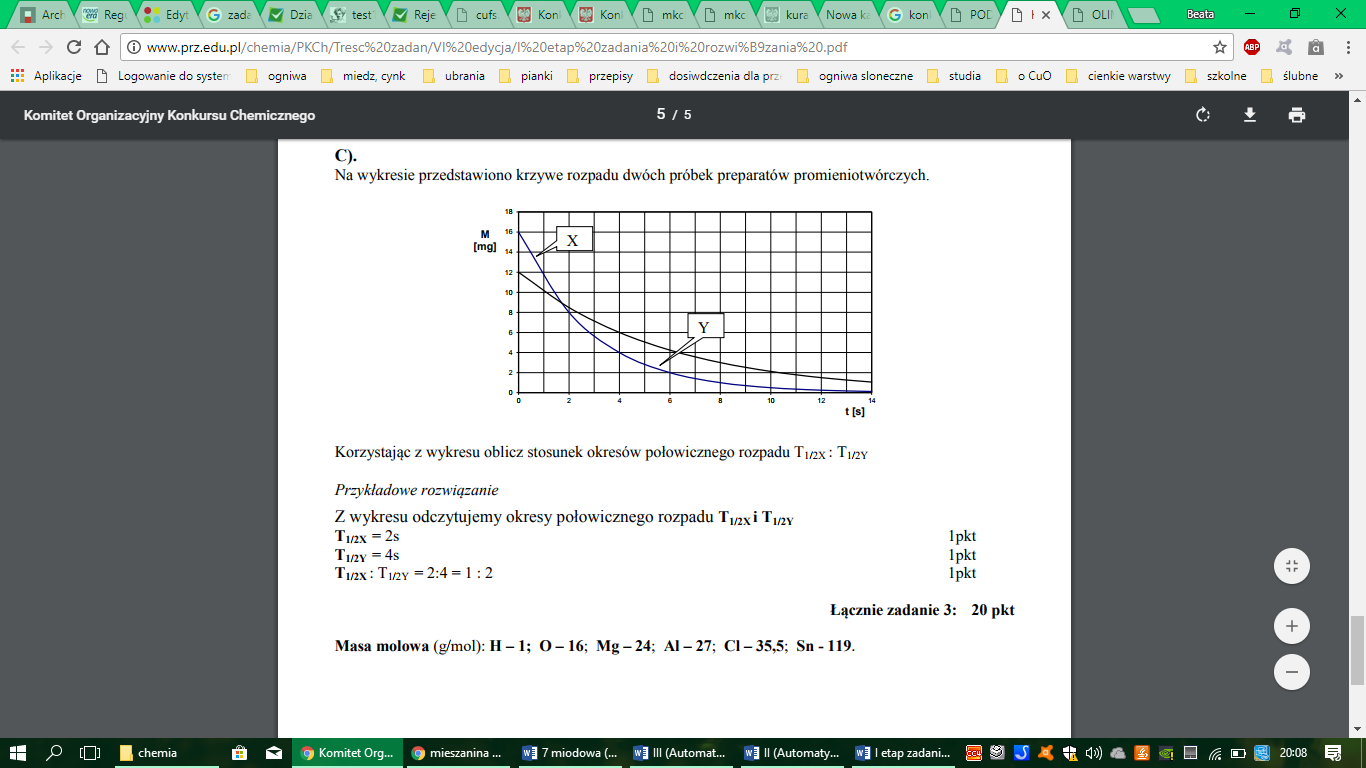 Zadanie 7                                                                                                                           (3pkt)Wiedząc, że mieszanina piorunująca składa się z wodoru i tlenu zmieszanych w stosunku objętościowym 2:1 ustal, jaki jest stosunek masowy tlenu do wodoru w tej mieszaninie. Przyjmij następujące gęstości gazów w tych warunkach: wodór: 0,080 g/dm3, tlen: 1,43 g/dm3. Zapisz wszystkie potrzebne obliczenia.  Ostateczny termin oddania rozwiązanych zadań: 5.01.2018r.